KIDS DRAWING & PAINTING CLASSESThursday 3:15-4:4515 classes in the semester from September 8th-December 22nd All art supplies provided (including smocks)$250 for semesterWeekly classes for elementary aged students, ages 7-12. This beginner to intermediate class is perfect for budding artists interested in building drawing skills, color theory and color mixing. subject inspired by nature.  The small class size will allow for lots of individualized instruction to build confidence and skill sets. Some mediums used are chalk and oil pastels, pencil/charcoal, pencil and acrylic on canvas.Limited space for drop Ins: $20/classCourtney Kelly M.Ed., B.A. Fine ArtsSign ups by September 5th, email: crumbough@gmail.com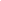 